GRANT APPLICATION PROCEDURES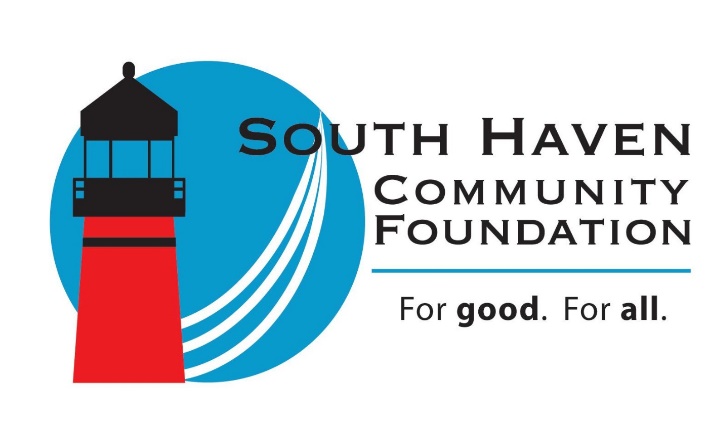 1.   Complete GRANT APPLICATION COVER SHEET.2.   Complete GRANT APPLICATION.3.   Assemble required documents and supporting materials. 4.   Complete GRANT APPLICATION CHECKLIST5.   Submit GRANT APPLICATION CHECKLIST, COVER SHEET andcompleted GRANT APPLICATION (with required documents and supporting materials) to the South Haven Community Foundation by the March 15 of each year. Note: Electronic transmission of your Grant Application Package to grants@southhavencf.org is required. IMPORTANTThe South Haven Community Foundation will only consider grant applications (1) from organizations that have been recognized as non-profits (501(C)3) by the Internal Revenue Service or from school systems or municipal governments; (2) for projects that benefit the greater South Haven community; and (3) that are complete and timely. GRANT APPLICATION CHECKLIST(Your Grant Application package must contain the following)Completed ChecklistCompleted and signed Cover SheetCompleted ApplicationRequired AttachmentsOrganizational chartList of Officers and DirectorsIRS 501(c)3 determination letterCurrent (within 90 days) Certificate of Good Standing from state of MI.Most recent annual financial statement (balance sheet & income             statement)Most recent periodic financial statements (balance sheet & income             statement)The entire package must be transmitted electronically to grants@southhavencf.org. You will receive an acknowledgement of receipt within ten days.GRANT APPLICATION COVER SHEETAPPLICANT ORGANIZATION:Mailing address:__________________________________________________________Physical address:__________________________________________________________Organization email: __________________________________________URL: __________________________Telephone: ______________________Fed EIN: _______________________Mission:______________________________________________________________________________________________________________________________________________________________________________Geographic area served:__________________________________________________________Is Applicant a 501(c)3 organization or a governmental entity? _____.         If “NO” application cannot be considered.CONTACT PERSON:Name/Title: _______________________________________________Email: ___________________________Cell phone: _______________________PROJECT:Summary:__________________________________________________________________________________________________________________________________________________________________________________________________________________________________________________________________________________________________Project dates: Start___________  Finish___________Collaborative partners: ________________________________________Amount requested: ___________________________________________Total project cost: ____________________REQUIRED ATTACHMENTS:Grant Application Cover Sheet501(c)3 determination letter from IRSCertificate of Good Standing from MI (dated within 90 days of Grant Application)Most recent annual financial statements (balance sheet & income statement)Most recent periodic financial statements (balance sheet & income statement)Explanation of any significant financial matters not reflected fully in applicant’s annual or periodic financial statementsApplicant’s officers and directorsApplicant’s organizational chartNOTE: If grant request is approved in whole or in part applicant is required to credit the SHCF in all materials regarding the project and to submit a Completed Project Report and provide photographs of the Project to the Foundation.CERTIFICATIONApplicant certifies that its Grant Application, all attachments and other submitted material are accurate and agrees to meet all SHCF requirements.Date: _______________                Applicant: ___________________________GRANT APPLICATION FORMATSUMMARYDescribe Applicant and its history.Describe the role the Applicant plays in the greater SH community?Describe Project for which this grant is requested.How does Project relate to one or more of SHCF’s priorities: Education, Economic Development; Arts and Culture (be specific).PROJECTWhat needs/problems does Project address?Project’s target population?Anticipated number of project participants?Project’s benefit to the community?Project’s goals, measurable objectives and action plans?Anticipated barriers/challenges?New or ongoing Project? (If ongoing, describe history)Project timetable?Known similar projects and how Project differs?Partners? Describe planned collaboration.Required staffing and/or staff training for Project? How will these requirements be met?Will Project be continuing? If so, long-term funding strategy?PROJECT EVALUATIONWho will evaluate your project?How and when will project be evaluated?How will success be defined and measured?How will project/evaluation results be used?PROJECT BUDGETComplete Grant Application Budget form.If full amount of grant request is not funded, identify priority items.If grant request is not funded, will project proceed? If so, list financial resources.PREVIOUS GRANTS FROM SHCFList all Grants received in the past 5 years and describe the projects.Start/Finish dates of the previously granted projectsHas applicant submitted Final Grant Summary for each of its prior grants? (Must be submitted before this application will be considered.)GRANT PROJECT BUDGET FORMATBelow is a listing of standard budget items. Please provide the project budget in this format and in this order.Organizational fiscal year: 	Time period this grant budget covers: 	For a CAPITAL request, substitute your format for listing expenses. These may include: architectural fees, land/building purchase, construction costs, and marketing expenses.Project Expenses: Provide the project costs for each of the following applicable budget categories. Please detail total project costs and requested amounts. Do not include your organization’s overhead.Revenue: include a description and the total amount for each of the following budget categories, in this order; please indicate which sources of revenue are committed and which are pending.Budget CategoriesRequested AmountTotal Project CostEmployee Salaries$ 	$ 	Payroll Taxes$ 	$ 	Fringe Benefits$ 	$ 	Independent Contraconsultants and   Contractors Fees$ 	$ 	Equipment$ 	$ 	Supplies$ 	$ 	Printing and Copying$ 	$ 	Advertising$ 	$ 	Other (specify)$ 	$ 	$ 	$ 	$ 	$ 	Total amount requested$ 	Total project expenses $ 	       CommittedPending1.Grants/Contracts/ContributionsLocal Government$ 	$ 	State Government$ 	$ 	Federal Government$ 	$ 	Foundations (itemize)$ 	$ 	Businesses (itemize)$ 	$ 	Service Organizations (itemize)$________$_________Individuals$ 	$ 	Other (specify)$ 	$ 	$________      $_______2.Earned IncomeProgram Events$ 	$ 	Program Publications & ProductsProducts$ 	$ 	3.Membership Income$ 	$ 	4.In-Kind Support$ 	$ 	5.Other (specify)$ 	$ 	$________$________Total Revenue:$ 	$ 	